VALİ NEVZAT AYAZ ANADOLU LİSESİ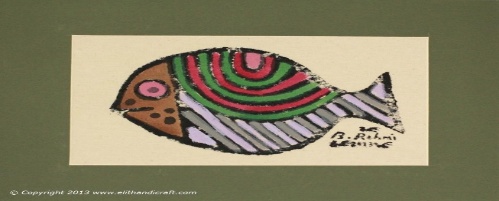 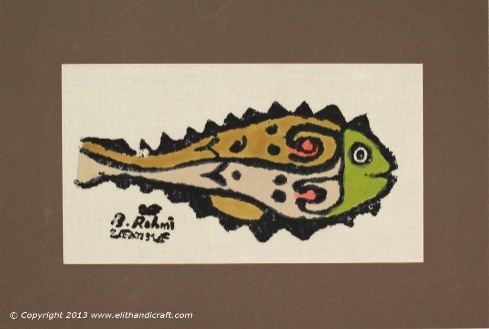   EDEBİYAT  SEÇKİSİ                                    SAYI: 3  - KIRMIZI -  KASIM 2016VALİ NEVZAT AYAZ ANATOLİAN HİGH SCHOOL LİTERATURE SAMPLESYORGUN ŞAİRYorgun bir şair der ki -kaleme eğilerek-‘Onun adını bir daha yazarsanSeni de kırarım’ *Oysa ne büyük cesaret değil mi?Düşüncesi en dik uçurumlara sürüklerBardaktan taşarcasına dar gelir bu dünyaBilmiyorum sağa sola sataşılır belkiYa da umutların hayaline katar karıştırılırSonra da bir gece yarısı tavana boş boş bakarakKaralanır siyah kapaklı deftere hepsiHalbuki hiç haberi olmaz bu olanlardanSen başkasının gülüşüne kendini katarkenSokak lambalarının sönmeye 05.37’deMartıların uçmaya 05.42’de başladığından*Cemal SüreyaTAHA AKSOY BAZENSEVMEK GEREKİR BAZENMUTLULUĞU, MUTSUZLUĞU SONUNU BİLE DÜŞÜNMEDENAŞIK OLMAK GEREKİR BAZENBİLİNÇSİZCE, ANLAMSIZCA BİRİNE BAĞLANMAKAĞLAMAK GEREKİR BAZENNE KADAR DEĞMESE DE İÇİNDEKİ ACIYISÖKÜP ATMAKSUSMAK GEREKİR BAZENİÇİNE BAĞIRIP DIŞINA SESSİZ KALMAKGİTMEK GEREKİR BAZENKAFAYA TAKMADAN, ÇOK BIKTIRMADANVAKTİYSE ARTIK ARDINA BİLE DÖNÜP BAKMADANMELİKE PİRENVİSE BU SEVDA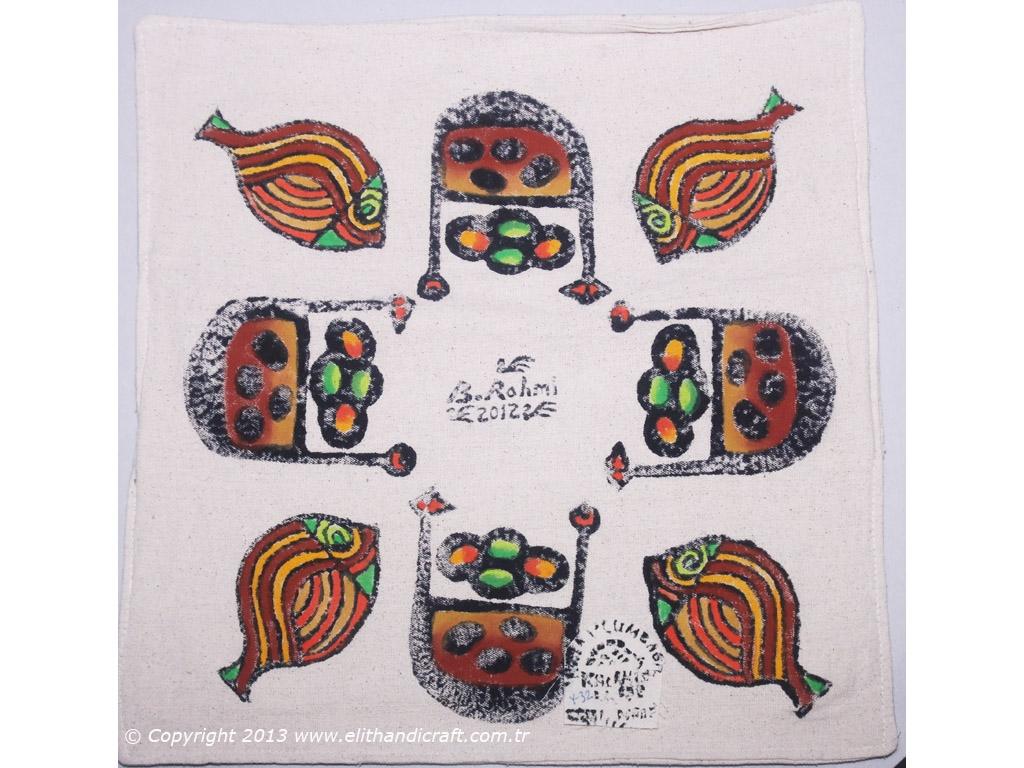 		Bu sevdanın ne başı		Ne de sonu belli mi		O güzel günlerimizNe senle ne de sensiz gelir miHasret ne sevda bitirirNe de seven kendini yitirirSevilmek kavuşmaksa kendineNe senle ne de sensiz kavuşulur muALİ HAYDAR KAHRAMAN BİR ZAMANLARKAYIP HAYALLERİM VAR BENİMBİR ZAMANLAR GÜLEREK KURDUĞUMŞİMDİLERDE GÜLEREK GEÇTİĞİMBİR ZAMANLAR DEĞER VERDİKLERİMASLINDA HİÇ DEĞMEYECEK OLANIMBİR ZAMANLAR ÖNEMSEDİĞİMŞİMDİLERDE NEYSE DEYİP GEÇİŞTİRDİĞİMBİR ZAMANLAR EZBERLEDİĞİMŞİMDİLERDE GÖRMEZDEN GELDİĞİMKAYIP ZAMANLARIM VAR BENİMBİR ZAMANLAR ÇOK SEVDİKLERİMŞİMDİLERDE HATIRLAMAKTA ZORLANDIĞIMEDA YILDIRIM 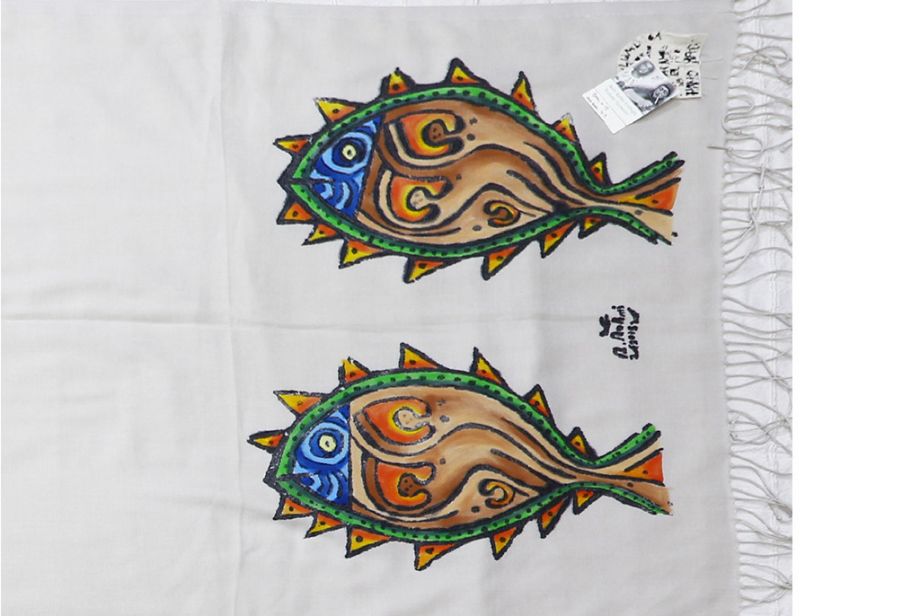 BİR DAHA GELME NE OLUR..!BİR DAHA GELME NE OLUR                 BENDEKİ SONBAHARLARI BİTİRMİŞKENYÜREĞİMDE SONBAHARDAN KALMAKURUMUŞ YAPRAKLARI ATMIŞKENTEKRAR AYNI MEVSİMİ YAŞATMA NE OLURHİSSEDİYORUM SONBAHAR GELECEK YİNEVE AĞAÇLAR YİNE KURUMUŞYAPRAKLARINIKİMSESİZ YÜREĞİME DÖKECEKSONBAHARDAN KALMA BİR SOĞUKLUK VARBEDENİMİN HER ZERRESİNİ ÜŞÜTENYÜREĞİME KIŞ YAŞATACAKSANBİR DAHA GELME NE OLUR..!ÖZLEM GEDİK PEKİ HANGİSİ DAHA KÖTÜ?Sulara benzer insanlar. Öyle andırırlar ki. Popüler olanları, kalabalık plajların uğrak denizleri gibidir. Kimse çekinmez onlardan, fazla derin değiller çünkü. Sinirli ve duygusal insanları tuzlu göllere benzetirim hep. Yutuldukça çok acıdır suları. Oldukça derindir bu insanlar ama çoğu zaman kimsenin erişmesine izin vermezler. Haraketli, enerjik ve neşeli insanlar gürültücü bir nehir gibi. Onlara ayak uyduramayanlar akışına kapılıp boğulurlar bu nehrin. Her insanın doğal ve orijinal olmadığı gibi bazı sular da beşeridir. Tatlıdır mesela baraj gibi olanlar ama insanı içine çeker, boğar. Ve en tehlikelileri, havuza benzeyenler. Hiçbir derinliği yoktur. Olsa bile boştur onların derinlikleri. Bunlardan uzak durmak görevimizdir. Dipleri görünür, ne hoş. Tehlikesiz dururlar değil mi? Oysa kötülüğü barındırırlar sevenlerine. kimyasallar temizler belki ama çoktan bulaştıktan sonra oldukça bencilce bir iş değil mi, var mı okyanus gibileri, kaldı mı şu dünyada korkamayan okyanustan? Hayatta, acı çeken insanlardan uzak durmak gibi bu korku. Tıpkı kum alındıkça derinleşen bir su gibi. Kim derinleşebilir acı çekmeden? Dibe gittikçe çoğalan, yoğunlaşan kumlar gibi, bizim de duygularımız derinleşiyor. Açılan yaralardan daha yoğun akıyor duygular. Peki ya hangisi kötü, bilinçsizce derinleşmek mi, bomboş ve sentetik olmak mi dibinde?SÜMEYRA KAVALCI 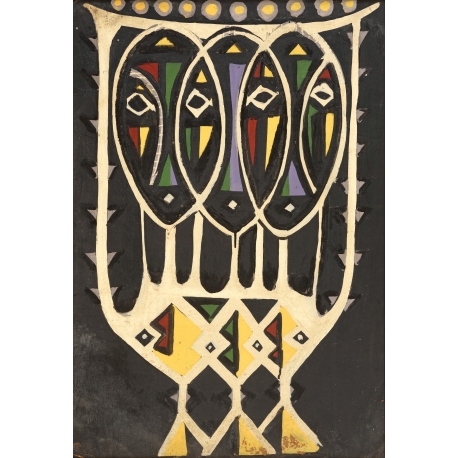 AŞK BÖYLE BİR ŞEYYanımda olmadığında geçmiyor zamanGözlerindeki ışıltıdır beni sana bağlayanSenden vazgeçemiyorum aklımdasın her zamanKalbim havalara uçacak beni anladığın anBiliyorum sevgimi bir gün anlayacakDış güzellik her zaman kalıcı kalmayacakİçimde öyle bir sevgi var kiSenden hiç kopmayacakBATUHAN BATUR YALNIZLIK ÇIKMAZIBulutların ağladığı o gecede,Çıplak, tenha olan o sokaktaParmak boğumlarım morarmış.Saçlarım ıslak, ruhum kurak.Yalnızım yine.Her gece, her saniye olduğu gibiKollarım bedenime sarılı.Gözlerim buğulu.Adımlarım tedirginYalnızımSessiz çığlıklarla dolu o sokaktaKaranlığın içinde yalın duruşlarlaMinin bir notaKeskin, acımasız, korkutucuKoca bir sancı gibi keskin ama yarasız.Yalnızlık, yalnızlığımYalın ama keskinSessiz ama gürültülüSakin ama hoyratDuruşu keskin bir yalnızlık buSonu belirsiz, ölesi sonsuz.YEŞİM TÜRKOĞLU HOŞ’ KALKadınlar alınmazmış üstlerine, onlarca yazılanBinlerce dizeyiKime karalarım bu kadar derdiKanar mıyım başka baharlaraElbette doldurmaz hiç biriBendeki bu kasenin içiniGörüşmeyeli epey oldu, belli.Geceler uzar, karanlıklar çöker olduSaflığının pırıltısı vurmadıkçaVe sesindeki nazik yakarışlarÖzür dilerimVeda bile etmeye cesaret edemedimBu şehirden giderkenHalbuki haksız mıyım hoş’kal diyememeyiKahverenginin en güzel tonunaBelki okursun diye karalıyorum bunlarıKasım ayının bir gecesiGözlerime bakmaya korkmaÇünkü hala beklerimSiyah kepenkli evin önündeBana sarılma neşeniTAHA AKSOY GÜNEŞİMAnnem ben doğarken ölmüş. Onu hiç görmedim, hiç kokusunu içime çekemedim. Sadece fotoğraflarından tanıdım onu. Bir kere olsun görmek için annem her şeyimi verirdim. Çocukken annemin bir yere gittiğini ve sonra geleceği söylenirdi. Ama artık bu yalan beni oyalamıyor. Çünkü biliyorum annemin hiç geri dönmeyeceğini, aslında çocukken daha mutluydum. İçimde annemin geri geleceği umudu vardı. Umut insanları yaşama bağlayan çok güzel bir duyguymuş meğer ben umudumu kaybettiğimde sanki annemi her gün, bir kez daha kaybediyordum…ZEHRANUR TÜRKOĞLU 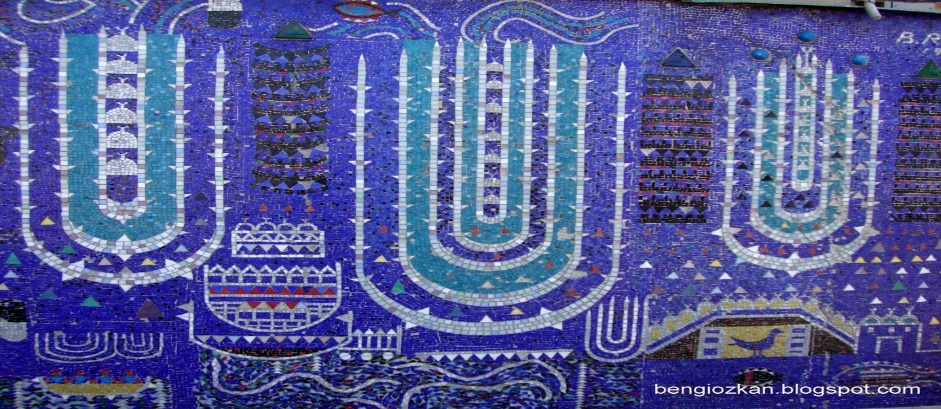 ŞANS DEDİĞİNAnne sevgisini anlatmamız isteniyor bizden. Anlatılmaz yaşanır bence. Her insan yaşamıştır anne sevgisini. Yaşayamayan şansız olarak gelmiştir dünyaya. Hem şansızdır, hem sevgisizdir. Anne sevgisi göremeyen bir kişi etrafındakilere de sevgi veremez, alamadığı kadar.Kusursuz bir hayat yaşamak için anne sevgisi şarttır. Doğduğumuz andan itibaren başlar bu sevgi. Bir kitap düşünün daha sayfalarını bile açmadığınız. Bu kitabı okumazsak anlayamayız içinde ne olduğunu. Anne sevgisi de böyledir, yaşadıkça anlarsın ne kadar değerli olduğunu. Annenin ne kadar değerli olduğunu biraz hayattayken, çoğunu kaybedince anlarsın. Ben hep annemden önce gitmek istemişimdir bu dünyadan. Çünkü yokluğuna alışmadığınız birini kaybetmek zordur.Ve bunu okuyan kişi, eğer anne sevgisi gördüysen şanslısın demektir. Bu öyle bir şanstır ki, arasan bulmazsın böylesini. Ve şükretmelisin hayatına, sana böyle bir meleği bahşettiği için.EDA KORKMAZ ANNESevgili annem, hep arkamda olan, her zaman sevip kollayan. Annelik demek emek ister, sabır ister. Bunu kelimeler ile anlatamam belki; bundan dolayı yetersiz kalıyor kelimeler duygularıma, ona olan sevgime. Düşünüyorum da başıma herhangi bir olumsuz olay gelse, o an, işte o an, sadece sen olursun yanımda. Anne, biliyorum ki tek üzülecek olan sensin, yine de üzülmeni istemem, sen hep benimle kal, seni hep benim sevgim korusun. Senin sevginin beni koruduğu gibi…BURAK YILMAZ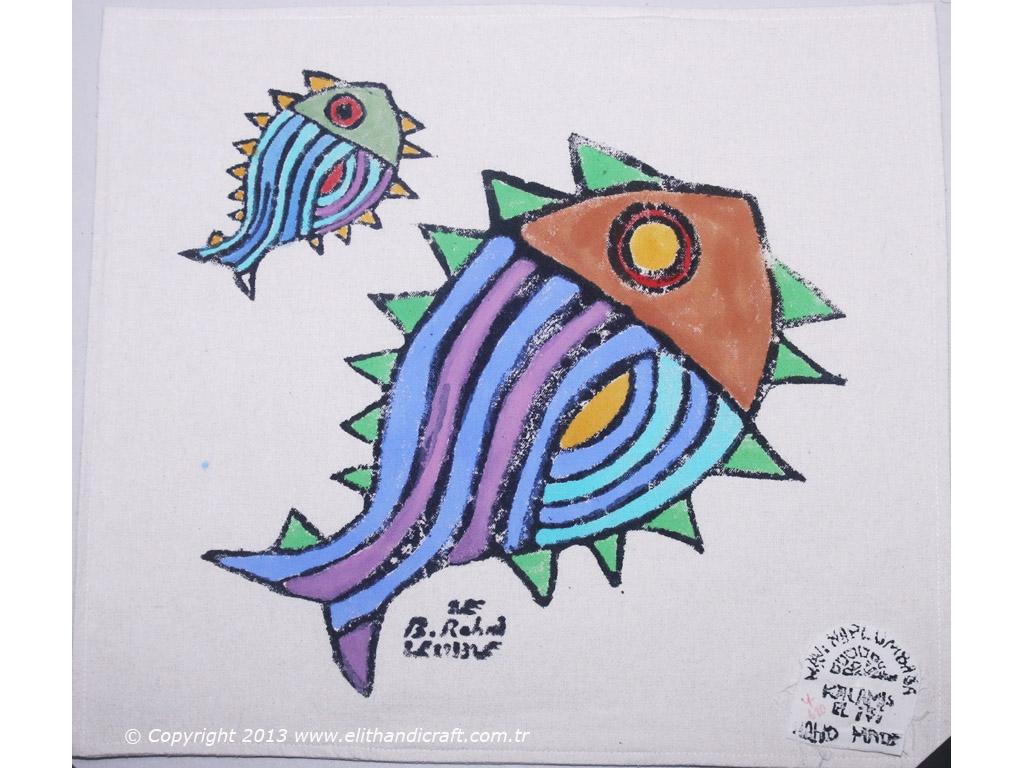 İÇİMDEKİ CEVHERİM ANNEMHiçbir şey nedensiz olmaz bu hayatta. Bu yüzden ‘biz anneler çocuklarımızın içindeki cevheri ışıldatmaya çalışıyoruz’ der annem. Evet, gerçekten de her şeyin bir nedeni varmışKüçükken bu dediğini anlamaya çalışım hep. Bu kelimeler çok yabancıydı bana. Ama zamanla yaşayıp anladım annemin söylediklerini.Annem ve babamın yeri bende çok fazladır, bilirim. Ama annem ayrı. Sözleri, hareketleri, davranışları. Küçükken onu hep örnek aldım. Aynaya geçip, rolüne çalışan aktörler gibi taklit ettim ve büyüdüğüm sürece onun sevgisine sığındım…CANSU TAŞKIN 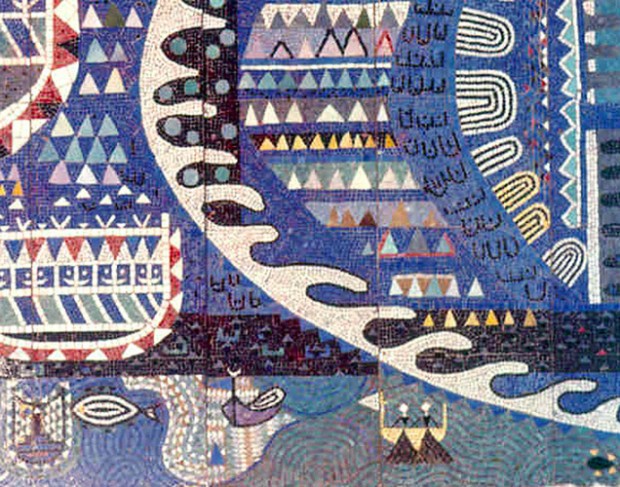 BENİ UNUTURSANBir şeyi bilmeni istiyorum…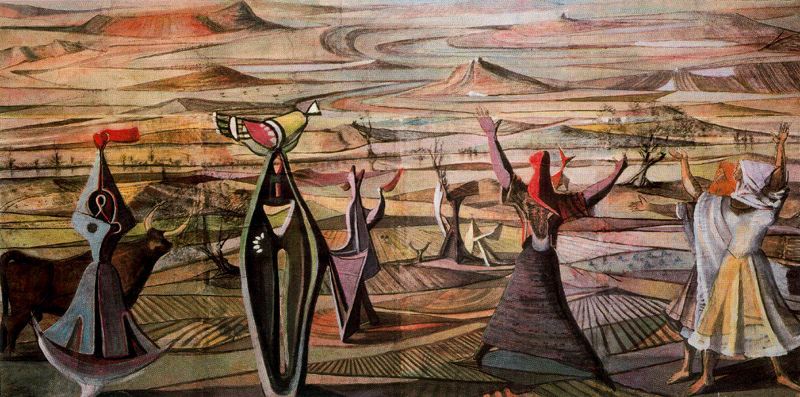 Nasıldır bilirsin:Penceremden baksam,Sakin bir sonbaharın kızıl yollarındaKristal aya,Bir ağacın prüzlü kabuğuna ya daKorlaşmış küle dokunsam,Sanki her şey tamammış gibiHer şey seni bana hatırlatır.	Kokular, ışık, doğa,Benim için bekleyenAdalarına doğru bir yelkende.…..PABLO NERUDA (1904-1973) Çeviri: İsmail AKSOYBU BİR HATA MISen gibi gül olamadıysamSenin gibi tomurcuk açamadıysamBu bir hata mıSenin gibi gönlümdeki gülSenin gibi ellerimdeki bahçeSen gibi çöllere düşemediysemSenin gibi çöllerde su olamadıysamBu bir hata mıSenin gibi gönlümdeki çölSenin gibi bakışlarımdaki denizALİ HAYDAR KAHRAMAN ÇAKILSeni düşünürkenBir çakıl taşı ısınır içimde                             Bir kuş gelir yüreğimin ucuna konar 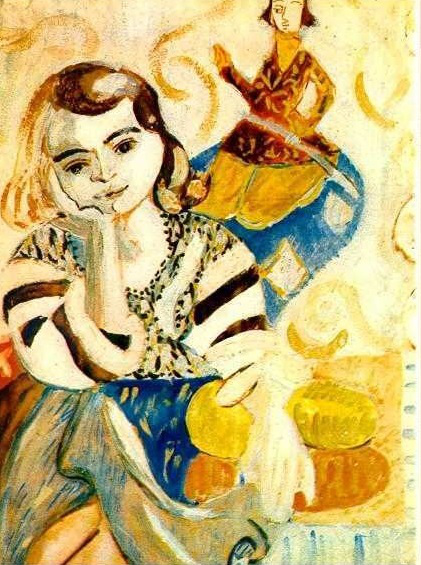 Bir gelincik açılır ansızınBir gelincik sinsi sinsi kanarSeni düşünürkenBir erik ağacı tepeden tırnağa donanırDeliler gibi dönmeğe başlar	Döndükçe yumak yumak çözülürÇözüldükçe ufalır küçülürÇekirdeği henüz süt bağlamışMasmavi bir erik kesilir ağzımdaDokundukça yanar dudaklarımSeni düşünürkenBir çakıl taşı ısınır içimde.BEDRİ RAHMİ EYÜBOĞLU (1911-1975)IF YOU FORGET ME                                                    I want you to know
one thing.                                                                            You know how this is:
if I look
at the crystal moon, at the red branch
of the slow autumn at my window,
if I touch, near the fire
the impalpable ash
or the wrinkled body of the log,
everything carries me to you,
as if everything that exists,
aromas, light, metals,
were little boats
that sail, toward those isles of yours that wait for me                     ……PABLO NERUDADÖNMEEĞER OLUR DA BİR GÜNDÖNMEK İSTERSENKALBİMİ İŞARET EDERSİNGİDECEK BİR YERİM VARDIORAYI DA YIKTIM DERSİNEĞER OLUR DA BİR GÜNDÖNMEK İSTERSEN,GÜNEŞİ GÖRÜNCE YOK OLAN AY ÜZERİNEETTİĞİN YEMİNİ HATIRLADÖNMEANLATILIR, AĞLANIR DAAMA ESKİSİ GİBİ GÜLÜNMEZŞİMDİ UMUTLAR EKSİK, GECELER UZUNSEN YİNE DEDÖNMEHAVVA NUR MUTLUAY RÜZGARSen rüzgarın acımasız oğluYüzüme çaldığın soğuk nefesinKalbime acı bir sızı bırakıyorVe kalbinden kalbime esenÇılgın bir çığlık misaliBeni içine alıp kaybediyorHiç korkmadığım bu rüzgardanYaprağın rüzgara aşık olupRüzgarın onu acımasızca savuracağı gibiBeni savurmandan korkuyorum artıkYüzüme vuran o soğukluğuna rağmenŞiddetinin yüreğime verdiği acıya rağmenBeni üşüten rüzgarından vazgeçemiyorumÖZLEM GEDİK 